025:250 COMPOSITION: ELECTRONIC MEDIA IFall 2009Digidesign Products1.	Digidesign	a.	History	b.	Partners: Avid, Siblelius	c.	Upgrade policy2.	Mbox-2 Micro	$249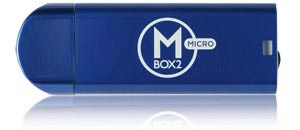 	SpecsUltra-compact Pro Tools LE system for on-the-goediting and mixing, and music creation with virtual instruments and loopsHigh-quality sound up to 24-bit, 48 kHz (highersample rates require pre-conversion)1/8-inch stereo output jack for headphone or speakermonitoring (no audio inputs)Convenient volume wheel for quick headphoneadjustmentsSlick and compact anodized aluminum designIncludes Pro Tools LE software, DigiRack and BombFactory plug-ins, and Xpand! to start creating, editing, and mixing right awaySupports Music Production Toolkit and DV Toolkit™ 2options for working on the road with larger projects (up to 48 stereo tracks)Powered by USB (USB 1.1 connector, includes USB extension cable)	System Requirements:Digidesign-qualified Windows XP-* or Mac OS X10.4-based computer (*NOT COMPATIBLE with Windows XP Media Center Edition)768 MB of RAM (1 GB highly recommended)DVD-ROM (or equivalent) drive for softwareinstallationAvailable USB port (USB hubs not supported)	Minimum 1024 x 768 screen resolution3.	Mbox-2 Mini	$449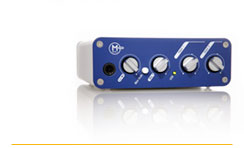 Specs100% USB powered for maximum portability2 analog inputs (XLR and ¼" jacks) & 2 analog outputs (¼" jacks)2 channels of S/PDIF digital I/O (RCA)4 simultaneous channels of input using both analog and digital I/O*1 MIDI input & 1 MIDI output (16 channels in/16 channels out)Zero-latency monitoring48V phantom power for condenser microphonesSeparate source selection and gain control per channelHeadphone output with dedicated volume controlDedicated studio monitor volume controlTrue multi-client audio/MIDI drivers (Mac OS X only; Windows XP driverscoming soon)4.	Mbox-2	$549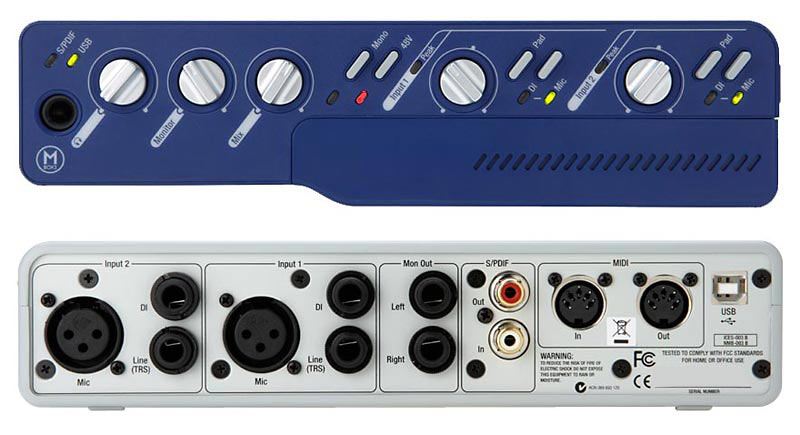 	Specs100% USB powered for maximum portability2 analog inputs (XLR and ¼" jacks) & 2 analog outputs (¼" jacks)2 channels of S/PDIF digital I/O (RCA)4 simultaneous channels of input using both analog and digital I/O*1 MIDI input & 1 MIDI output (16 channels in/16 channels out)Zero-latency monitoring48V phantom power for condenser microphonesSeparate source selection and gain control per channelHeadphone output with dedicated volume controlDedicated studio monitor volume controlTrue multi-client audio/MIDI drivers (Mac OS X only; Windows XP driverscoming soon)5.	Mbox-2 Pro	$649	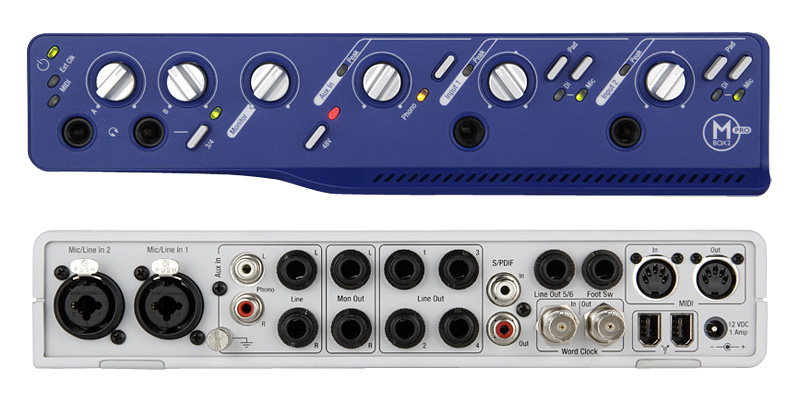 SpecsPowered by FireWire* or included power supplySupports up to 24-bit/96 kHz resolution**6 simultaneous inputs/8 simultaneous outputs4 analog inputs (2 XLR/1/4" TRS combo jacks & 21/4" TRS jacks)6 analog outputs (1/4" jacks)2 instrument DI inputs on the front panel2 channels of S/PDIF digital I/O (RCA)Built-in phono preamp input (RCA) for directturntable connection1 MIDI input and output (16 channels in/16 channelsout)MIDI Time Stamping (MTS) support for superior timingand accuracyBNC Word Clock I/OLow-latency monitoringDedicated studio monitor outputs with volume control2 stereo headphone outputs with independent volumecontrols	48V phantom power for condenser microphones6.	003 Factory	$1,700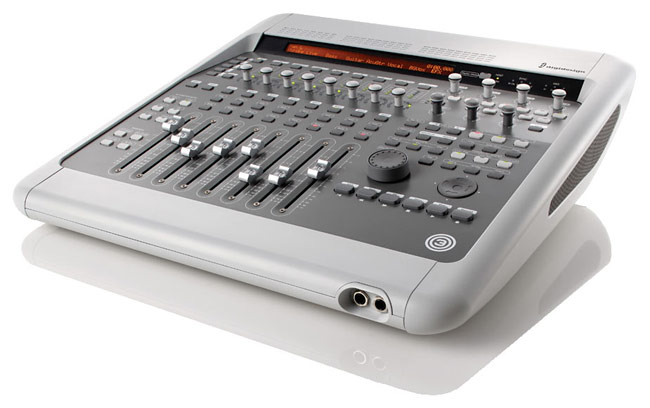 7.	003 Rack	$1,000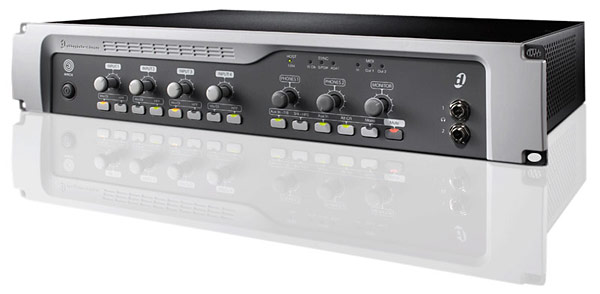 Specs for Digi 003 Rack and Factory:Mic Inputs: Four balanced XLR jacksMic Phantom Power: 48VLine Inputs: Four balanced 1/4" jacksAux Inputs: Two balanced 1/4" jacksLine Outputs: Eight impedance balanced 1/4" jacksMonitor Outputs: Two impedance balanced 1/4" jacksSupported Sample Rates: 44.1, 48, 88.2, 96 kHz Maximum Word Length: 24-bitS/PDIF: 2-channel optical or RCA jack pairDigital Optical: TOSLINK (ADAT, max 48 kHz sample rate) Word Clock: Two BNC jacksHost Connection: Two IEEE-1394a (FireWire) ports MIDI: 5-pin MIDI DIN connectors - one input, two outputs